Санитарные нормы при реализации продукцииТерритория организации торговли должна соответствовать санитарно-гигиеническим нормамНа торговых местах должны быть созданы условия для мытья и дезинфекции рукТорговое место должно быть оснащено торговым оборудованием, инвентарем (разделочные доски, ножи, вилки, емкости, лотки и иной инвентарь), тарой, упаковочными материаламиПри реализации скоропортящихся пищевых продуктов (мясо, молоко, яйцо, рыба) торговое место обеспечивается холодильным и морозильным оборудованием с соответствующим температурным режимом храненияНаличие у продавцов специальной одежды и личной медицинской книжкиНаличие положительного заключения о результатах ветеринарно-санитарной экспертизы продукции и регистрации в компоненте ФГИС «ВетИС» «Меркурий»Соблюдение продавцами условий хранения и сроков реализации животноводческой продукции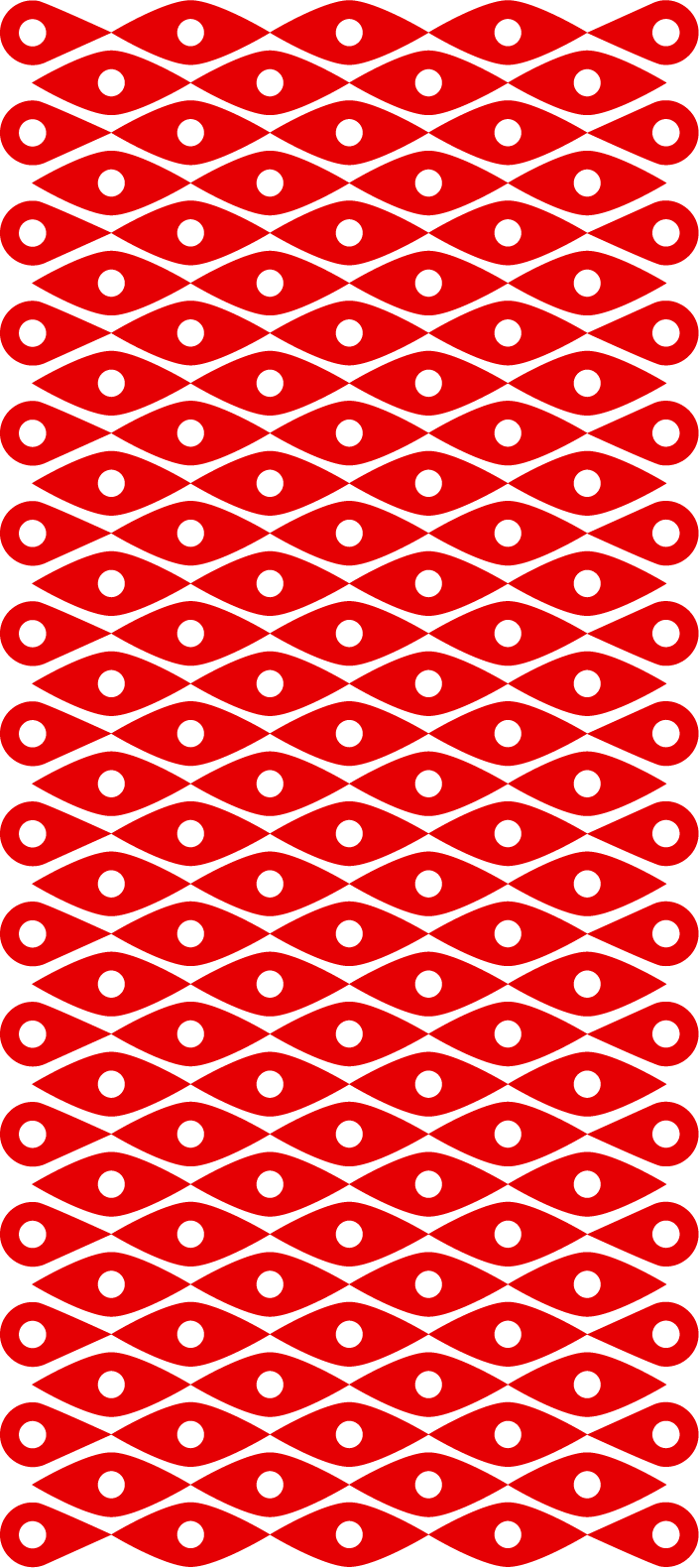 Остались вопросы?Горячая линия для предпринимателей(8172) 500-112Навигатор мер поддержкисубсидии и гранты льготные займыпредоставление поручительствналоговые льготыуслуги для развития бизнеса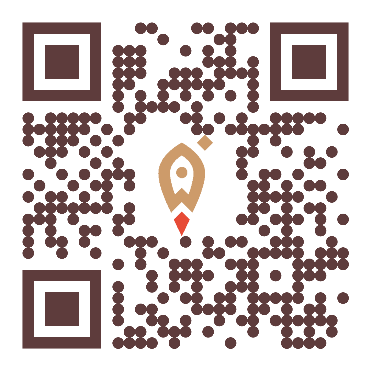 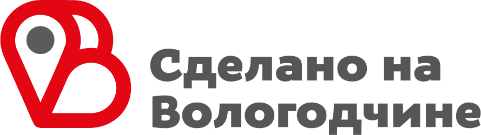 Продвижение фермерской продукцииСтать самозанятымСкачать на телефон приложение «Мой налог»официальное приложение ФНС России для налогоплательщиков налога на профессиональный доход (npd.nalog.ru)Условияне имеет наемных работниковполучает годовой доход до 2,4 млн.рублей4% с платежей от физлиц6% с платежей от юрлиц и ИП 10 000 рублей налоговый вычетРеализация продукцииРынокЯрмаркиМеры поддержки«Социальный контракт» до 200 тыс.рублей (регистрация в качестве самозанятого после получения);Участие в ярмарках в г.Вологда – до 15 000 рублей в год;Изготовление рекламной полиграфии – 9 500 рублей;Оформление группы в VK – 19 000 рублей;Льготный микрозайм – до 500 тыс.рублей;Поручительство - до 500 тыс.рублей.Стать КФХЗарегистрировать КФХ с помощью сервиса при наличии у заявителя электронной подписи (service.nalog.ru/gosreg);в электронном виде без электронной подписи заявителя;через нотариуса или МФЦ;предоставить документы в регистрирующий орган лично.Условияв состав КФХ принимаются родственники главы объединения, максимум три семьи;при необходимости нанимают граждан, не состоящих в родстве – но не более 5 человек;налоговые режимы для ИП, в т.ч. ЕСХН.Реализация продукциибез ограничения, в т.ч. оптовые продажиМеры поддержкиГрант «Агростартап» до 8 млн. рублей;Изготовление рекламной полиграфии – 9 500 рублей;Оформление группы в VK – 19 000 рублей;Разработка фирменного стиля бренда – 19 000 рублей;Реклама в СМИ – 10 000 рублей;Создание одностраничного сайта – 19 000 рублей;Участие в выставочных мероприятиях – до 123 500 рублей;Сертификация продукции – до 95 000 рублей;Модернизация производства – до 1 млн. рублей;Комплекс услуг по выходу на экспорт – до 1 млн. рублей;Льготные микрозаймы – до 5 млн. рублей;Поручительства - до 25 млн. рублей.Размести свою продукцию на региональной интернет-площадке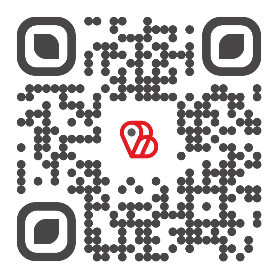 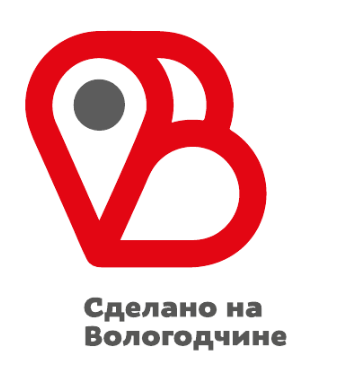 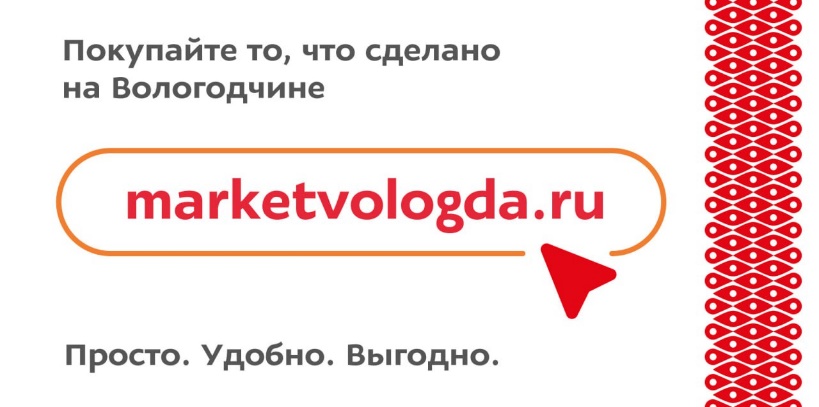 